Методическая разработка  интегрированного  урока  по развитию речи в 9  классеУчитель Шестакова О.Н.Тема: «Подготовка к сочинению-рассуждению об элитных профессиях»Цель: разработка  кейс-диаграммы по решению проблемы элитных профессий в Казахстане в соответствии с кейс-технологией.Задачи:- создание поликультурной среды на уроке посредством погружения в исторический материал, языковую среду;-расширить представления детей о мире профессий, о профессиональном самоопределении;-учить анализировать данные, полученные в ходе анкетирования, соцопроса и делать соответствующие выводы;- побуждать детей к самостоятельному и ответственному выбору профессии, к определению целей и приоритетов в своей жизни, к самопознанию, саморазвитию.- воспитание чувства гордости, патриотизма за свою Родину, чувства сопричастности к ценностям «Мәңгілік ел» и их реализации в совей жизни на благо всего народа.Технологии уроки: кейс-технология, элементы научных проектов, создание поликультурной и полилингвальной  среды.Форма: интегрированный урокМежпредметные связи: история Казахстана, казахский язык, обществознание, казахская литература.Ход урока:1. «Вызов» 1) Учитель:Хочу рассказать вам о результатах проведенного мною опроса в среде учителей, учеников и родителей. Респондентам был задан вопрос: «Какие три профессии, по вашему мнению, являются элитными в Казахстане?». Были получены следующие результаты:Данная таблица на слайде №1Учитель: Как видим результаты интересны, но требуют более профессионального подхода к данной проблеме.2) Чтение эпиграфа урока, запись ключевой фразы эпиграфа, на усмотрение учащихся) 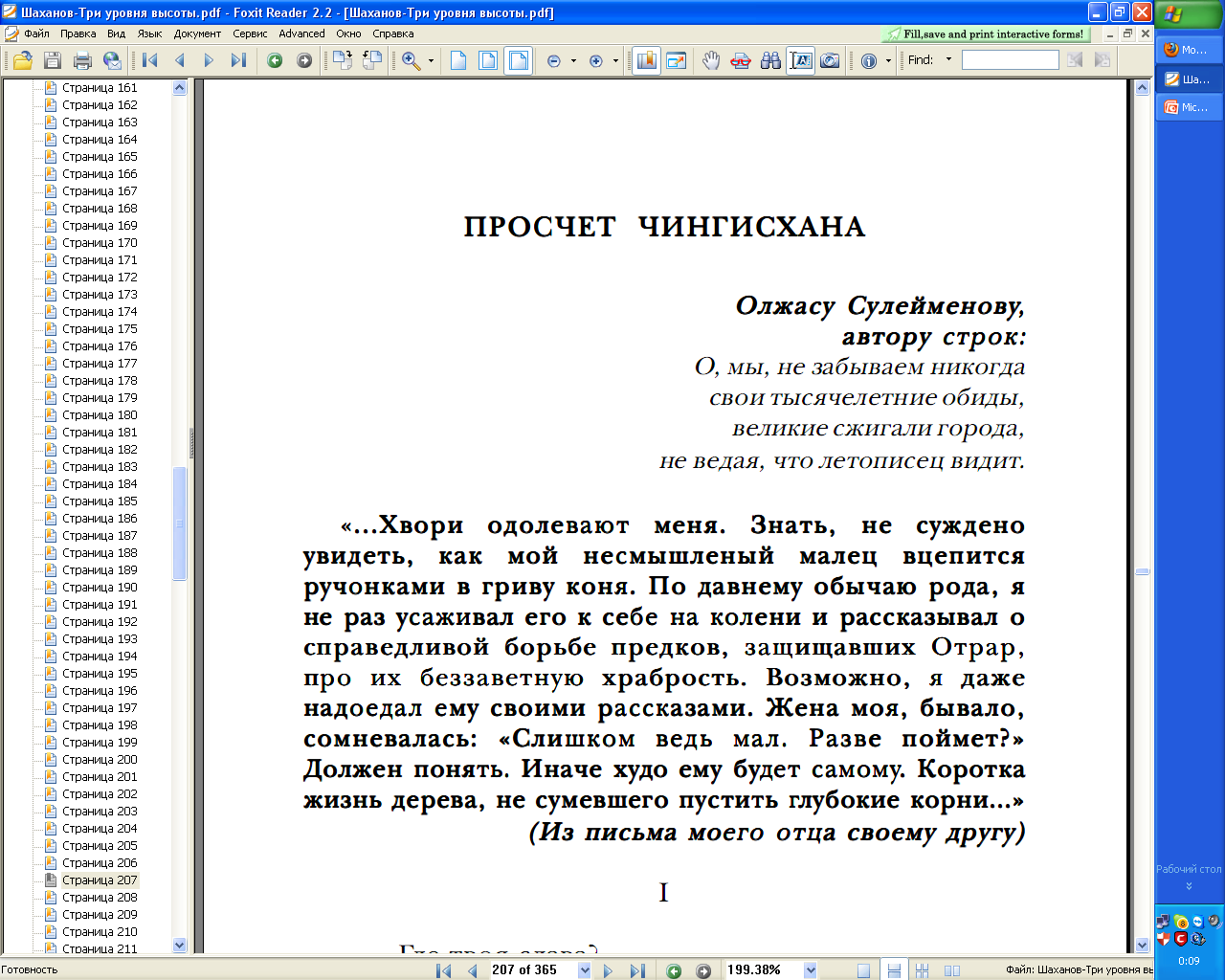 Мухтар Шаханов «Просчет Чингисхана»Слово учителя: Сегодня наш урок посвящен проблеме, которая беспокоит всех девятиклассников - это профессиональное самоопределение, поиск себя в огромном мире профессий. Очень важно не потеряться в этом мире, а стать полноправным , конкурентноспособным членом общества, принося пользу себе и окружающим. В этом вам поможет сегодняшний разговор и написание собственного рассуждения о выборе профессии.2. Знакомство с методикой, выявление ее особенностей. Объяснение методики, по которой сложится пошаговая работа над будущим сочинением.Учитель: На доске  и у каждого из вас  на столе находится  кейс-диаграмма,  которая впоследствии станет вам хорошим помощников в написании сочинения. Каждый этап работы по заполнению диаграммы  - это своеобразный шаг к написанию сочинения. Движение осуществляется в соответствии с последовательностью основных спектральных цветов - в этом вам поможет предложение : «Каждый охотник желает знать, где сидит фазан» (красный, оранжевый, желтый, зеленый, голубой, синий, фиолетовый). Все , услышанное на уроке, все, заинтересовавшее вас,  должно быть занесено в диаграмму.3. Выполнение основной проблемы.1) Итак, шаг первый. Заполняем красный сегмент диаграммы.Форма сочинения - рассуждение. Строится на трех основных элементах:1. Тезис (какое-либо утверждение, мысль, которые вы считаете верными)2. Доказательства, аргументы.3. Вывод.2) Шаг второй.  Заполняем оранжевый сегмент диаграммы. Содержание. Учащиеся дают определения данным терминам (можно дать задание найти их значения, чтобы не тратить время на уроке)Глосса́рий (лат. glossarium — «собрание глосс») — словарь узкоспециализированных терминов в какой-либо отрасли знаний с толкованием, иногда переводом на другой язык, комментариями и примерами. Собрание глосс и собственно глоссарии стали предшественниками словаря.Профессия - Элитный-Престижный- Параметры:зарплата;востребованность;степень трудности;степень полезности. 3) Шаг третий. Заполняем желтый  сегмент диаграммы.На основе презентации учащихся «Древние ремесла Казахстана».Учащиеся рассказывают о древних ремеслах Казахстана и Программе по развитию  и возрождению  древних ремесел Казахстана. Один из слайдов предлагается для перевода с казахского языка (полилингвальный компонент).4) Шаг четвертый. Заполняем зеленый сегмент диаграммы.На основе презентации учащихся «Современные престижные профессии Казахстана»5) Шаг пятый. Заполняем голубой сегмент диаграммы.Задание: Вспомните спектакль, который мы увидели в нашем театре, назывался он «Гибель Отрара» и был поставлен по поэме М. Шаханова «Просчет Чингисхана». Прослушайте отрывок из поэмы и скажите, в чем его философская суть и как он перекликается с нашей сегодняшней темой?(Учащиеся слушают фрагмент, затем обсуждают в парах и высказывают свою точку зрения)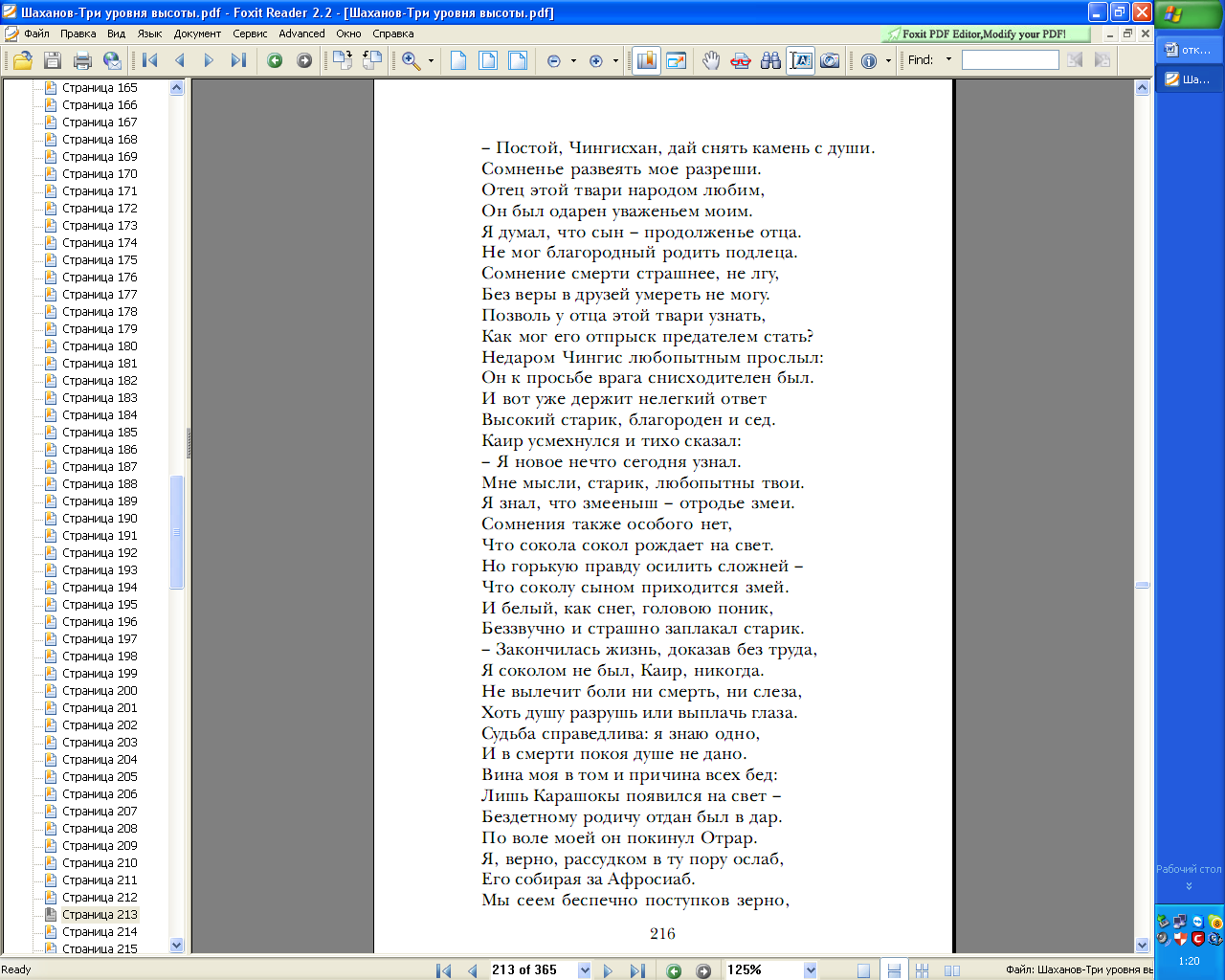 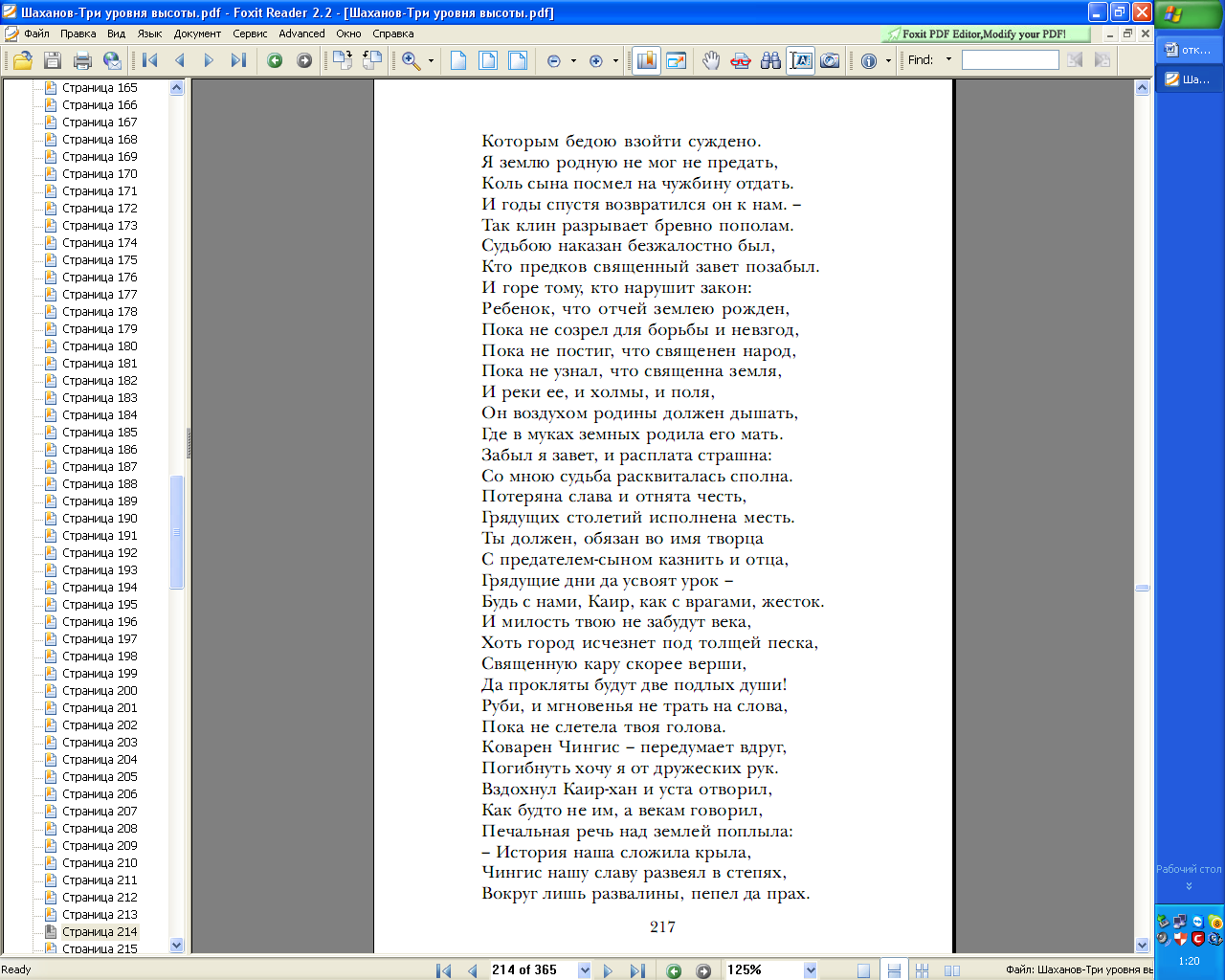 Учащиеся делают вывод: Каждый гражданин своей страны должен ставить перед собой задачу не только получить выгодную для себя профессию, но и полезную д ля общества, в котором он вырос и живет. Ведь каждый из нас понимает:  где родился, там и пригодился.  Растрачивать себя и свои силы не всегда полезно в той стране, где и так есть свои граждане, которые трудятся для своего государства и где «чужой»  интеллект не всегда востребован.  Цитата из поэмы М. Шаханова подтверждает это: «Коротка жизнь дерева, не сумевшего пустить глубокие корни». Тот сможет быть полезен в своей профессии, кто глубоко привязан к своей стране.4. Предложение концепции для «мозгового штурма».6) Шаг шестой. Заполняем синий сегмент диаграммы.Подбираем тему (тезис) к своему сочинению на основе всего услышанного.Варианты:  1. «Коротка жизнь дерева, не сумевшего пустить глубокие корни». 2. Тот сможет быть полезен в своей прфессии, кто глубоко привязан к своей стране.3. Где родился, там и пригодился.4. Отражает ли профессия национальные корни своей страны?5. Элитная профессия-это обязательно «новая» профессия? и т.д.Как варианты для формулировки темы, учащиеся могут использовать материалы учебника на стр.71.5. Решение кейса (фиолетовый сегмент диаграммы) - предложение написать сочинение. Учащиеся возьмут все необходимое для написания сочинения из кейс-диаграммы.Рефлексияпо уроку развития речи в 9 «А» классе:«Сочинение-рассуждение об элитных профессиях»«При выборе профессии я впервые задумался о том, а нужна ли она будет в городе, в котором я родился, живу и собираюсь жить дальше. На уроке я узнал, что многие современные профессии  берут свое начало от древних ремесел. Например, ковроткачество, обработка кожи и шерсти, ювелирное искусство всегда были предметом гордости  казахского народа. Конечно, моя профессия больше будет связана с техникой, новыми технологиями, о которых древние ремесленники могли только мечтать. Но, так же как и они, я собираюсь трудиться на своей родной земле, приносить своим трудом радость и пользу людям, ведь «коротка жизнь дерева, не сумевшего пустить глубокие корни»                                                                                     Курилов Александр, 9 «А»« Я собираюсь стать дорожником. Это не самая элитная профессия, но именно она нужна моей стране, особенно моему городу. У нас в роду это вошло в обычай: мой дедушка - лучший дорожник Казахстана, у него даже есть орден, мой отец - дорожник, очень любит и ценит эту профессию, мой дядя - тоже дорожник. Чтобы продолжить династию дорожников в нашей семье, мне предстоит уехать в зарубежный город Омск, отучиться там по специальности «Строительство дорог и туннелей» и с новыми знаниями вернуться в свой город. Пусть у меня не все ладиться в учебе, но я четко знаю, чего хочу. Я хотел бы возглавить в будущем нашу семейную фирму ТОО «Жана -Жол», которой сейчас управляет мой дедушка. Он часто говорит мне о том, что любовь к своей работе и хорошие знания принесут не только много денег, но и благодарность и уважение людей»                                                                      Айжаров Асхат, 9 «А» « В Казахстане много месторождений нефти. Наша страна входит в десятку мировых лидеров по запасам «черного золота», которое стали добывать с 1899 года. Поэтому профессия нефтяника очень важна, так как от добычи нефти зависит экономика страны. Эту профессию вполне можно назвать элитной, ведь заработная плата нефтяника около миллиона тенге, а то и больше.   Для того, чтобы работать нефтяником, нужно всегда быть в прекрасной физической форме, быть внимательным и исполнительным, ведь придется следить за приборами, реагировать на различные  отклонения давления в скважине  и чрезвычайные ситуации в работе приборов и механизмов. Мне это все очень интересно… Знать, что от твоего качественного и честного труда растет и процветает твоя страна»                                                               Яркимбаев Шамиль, 9 «А»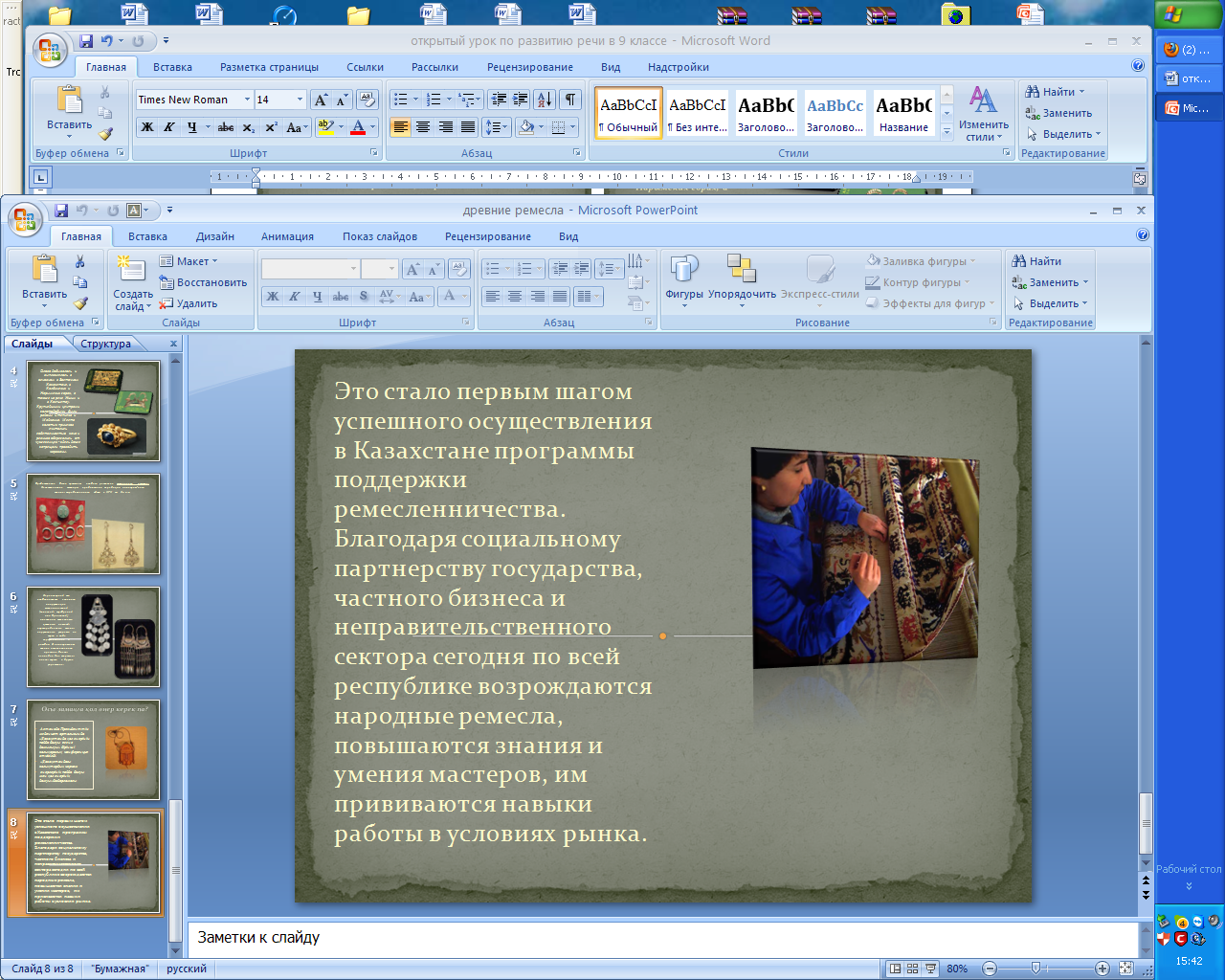 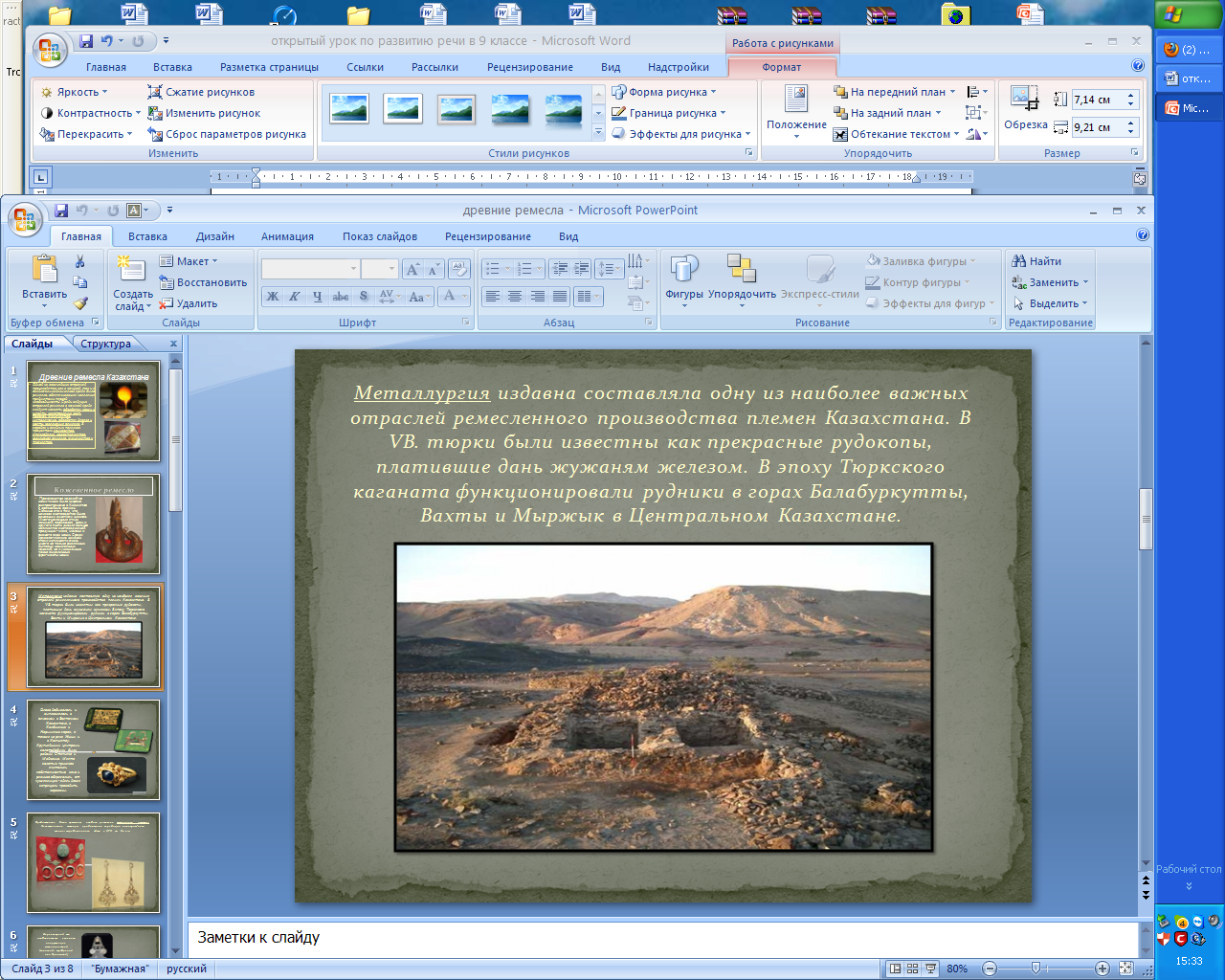 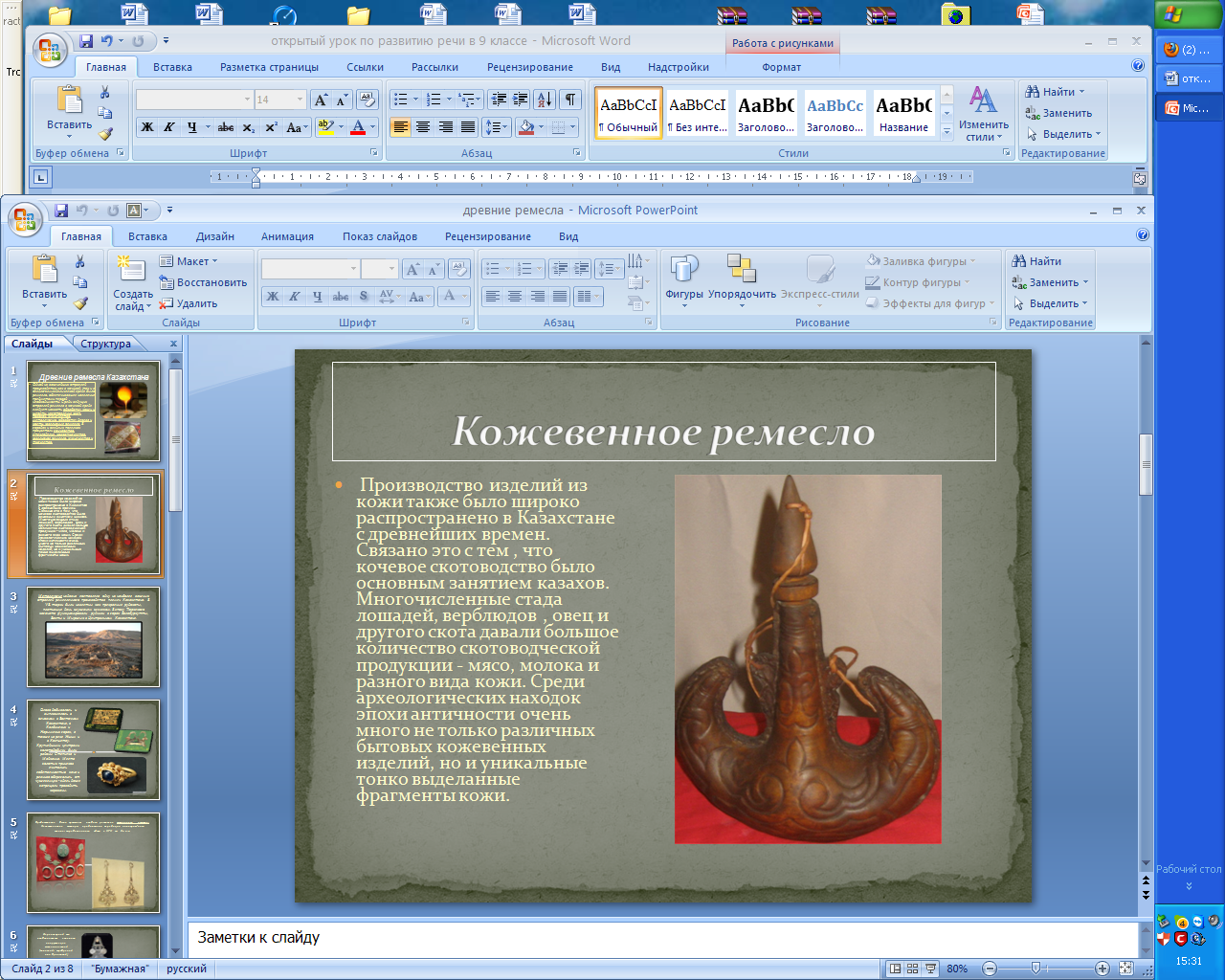 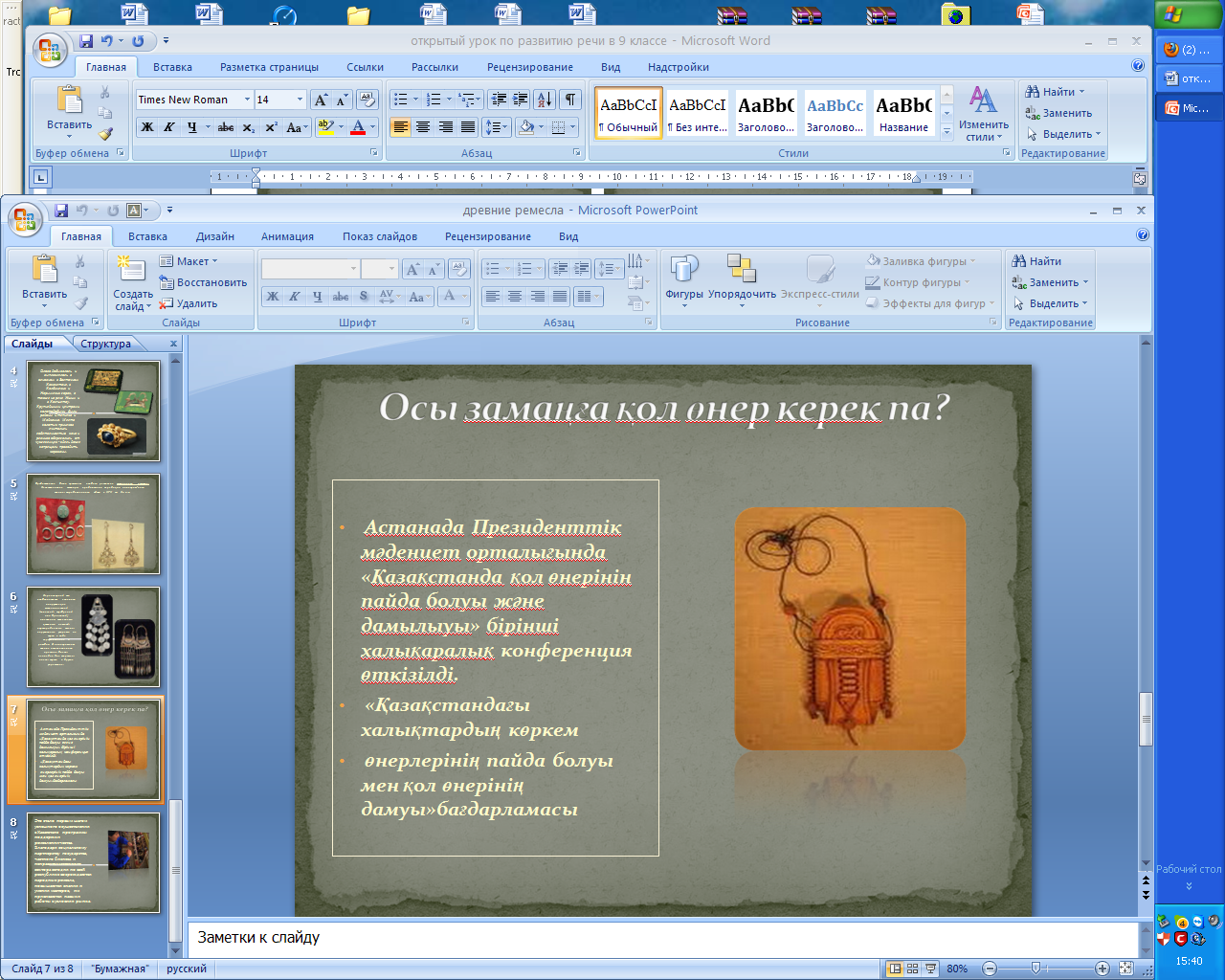 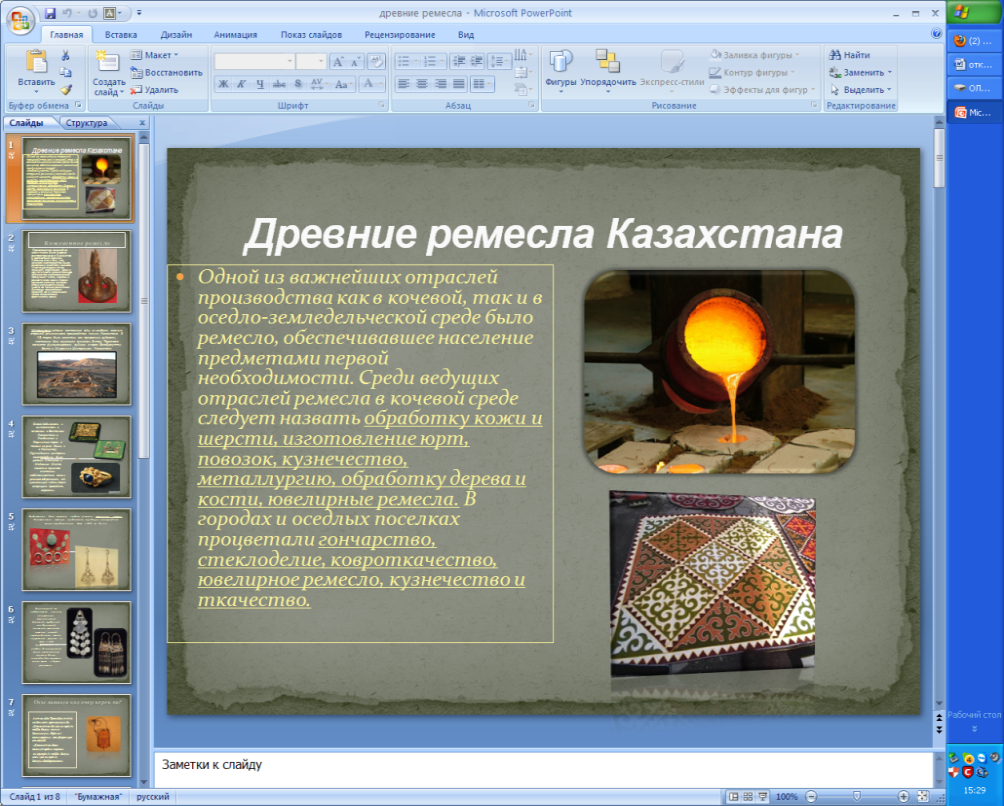 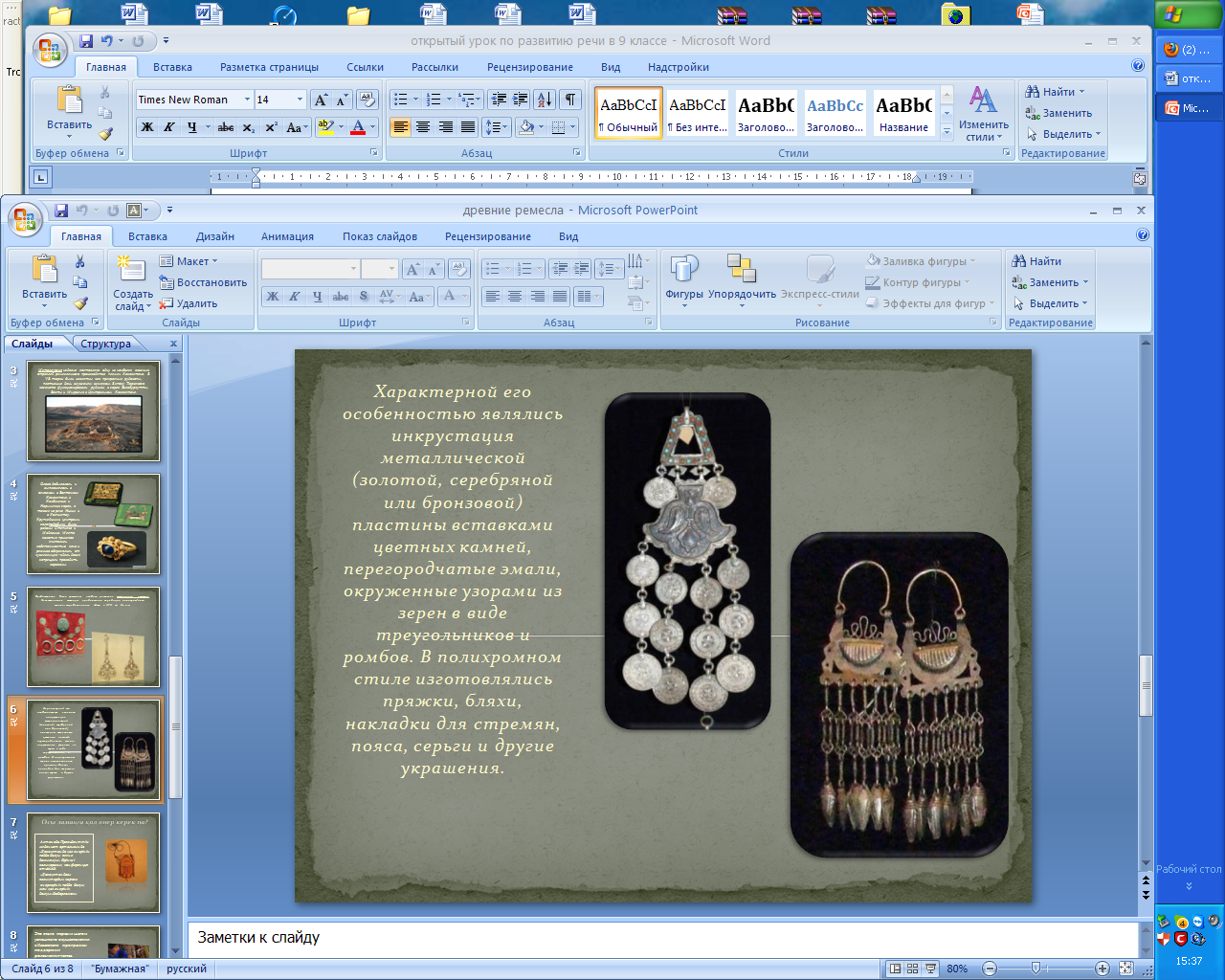 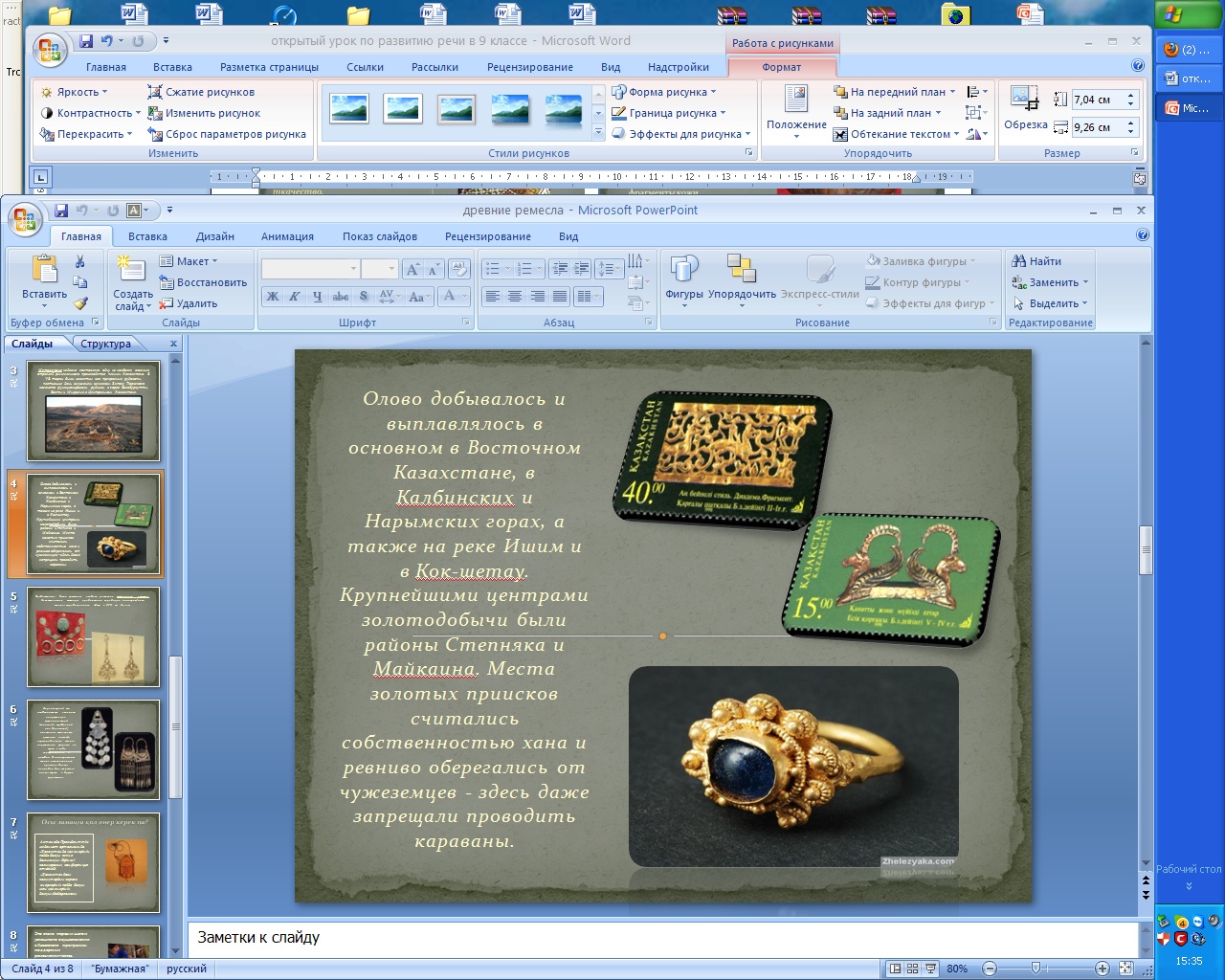 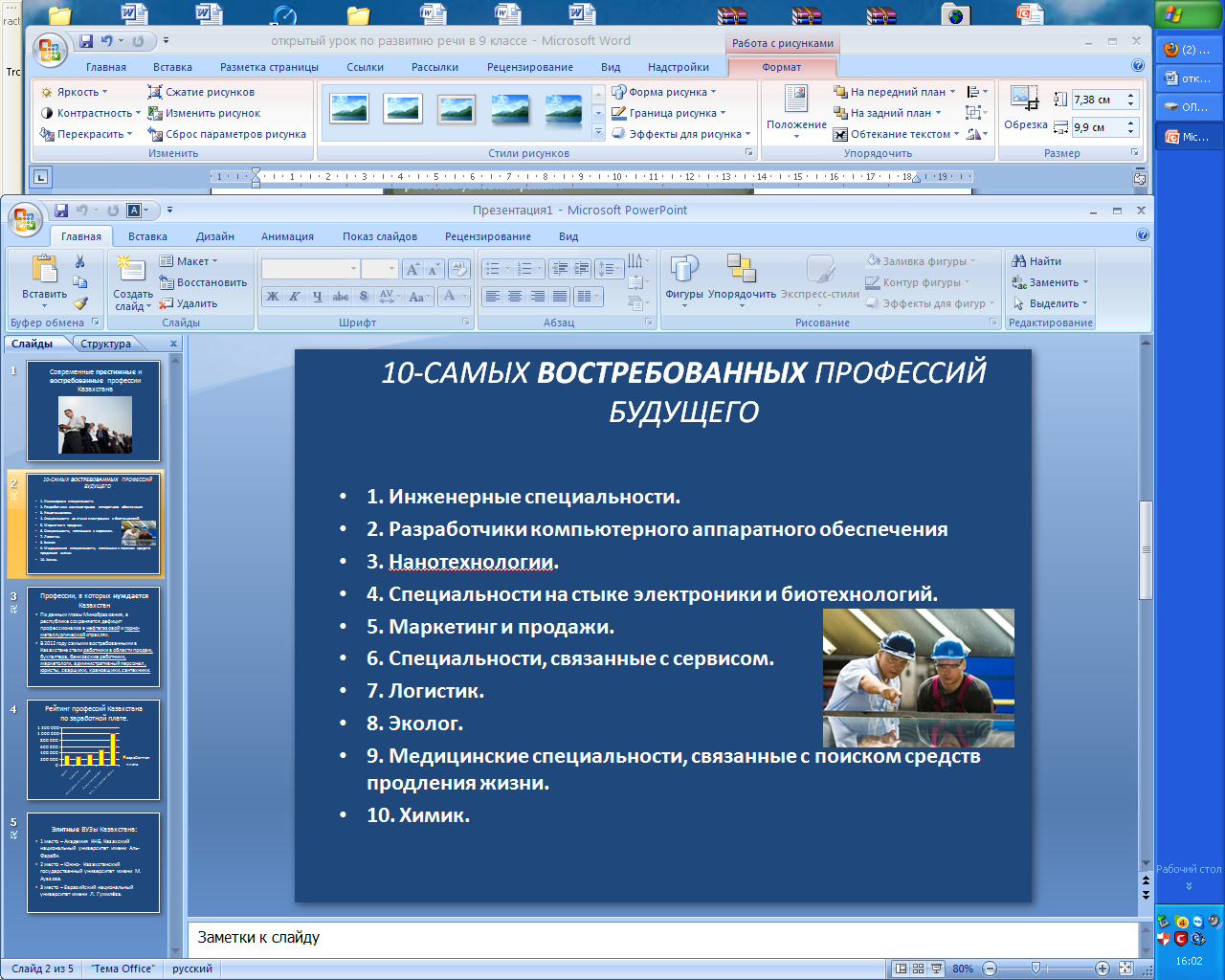 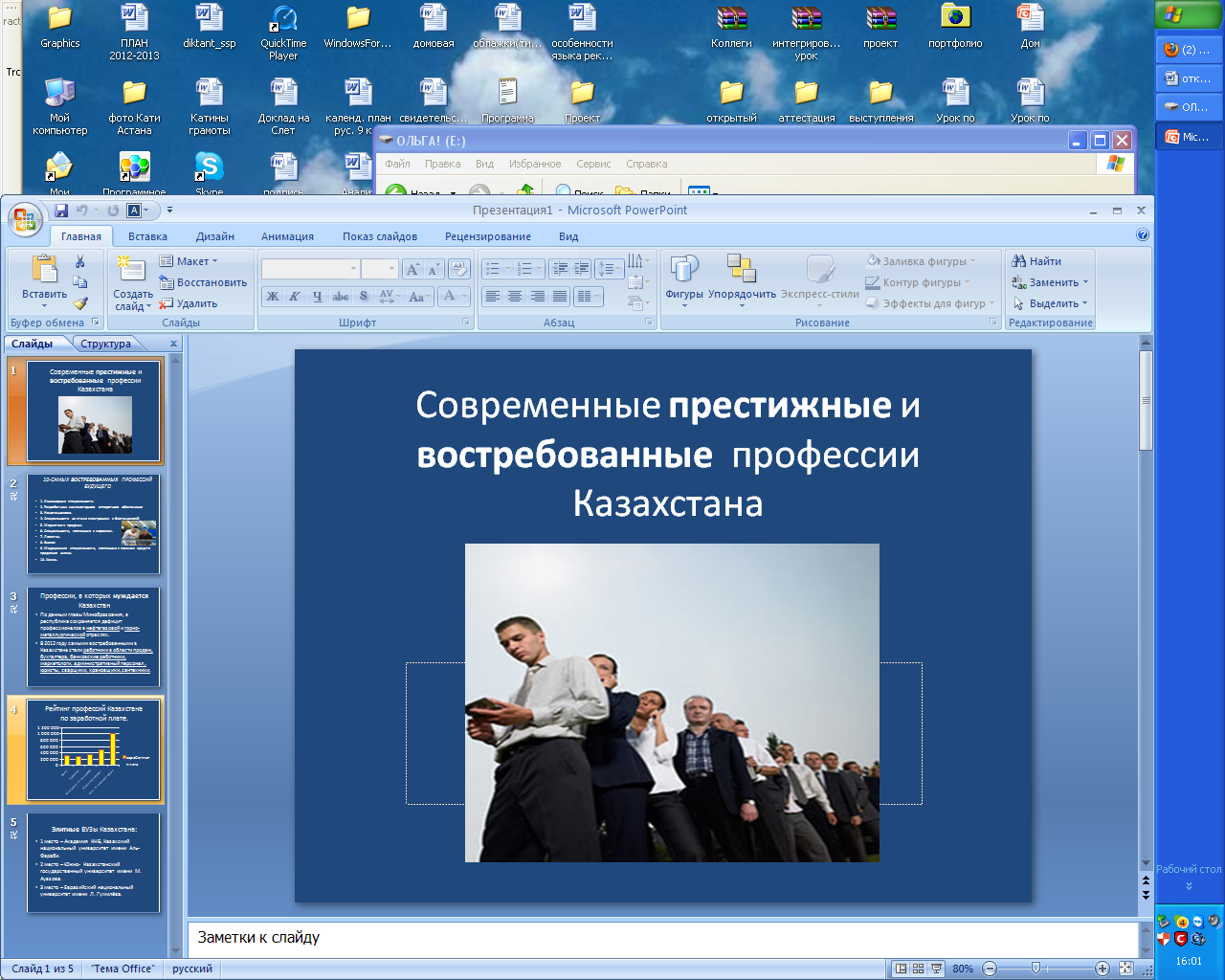 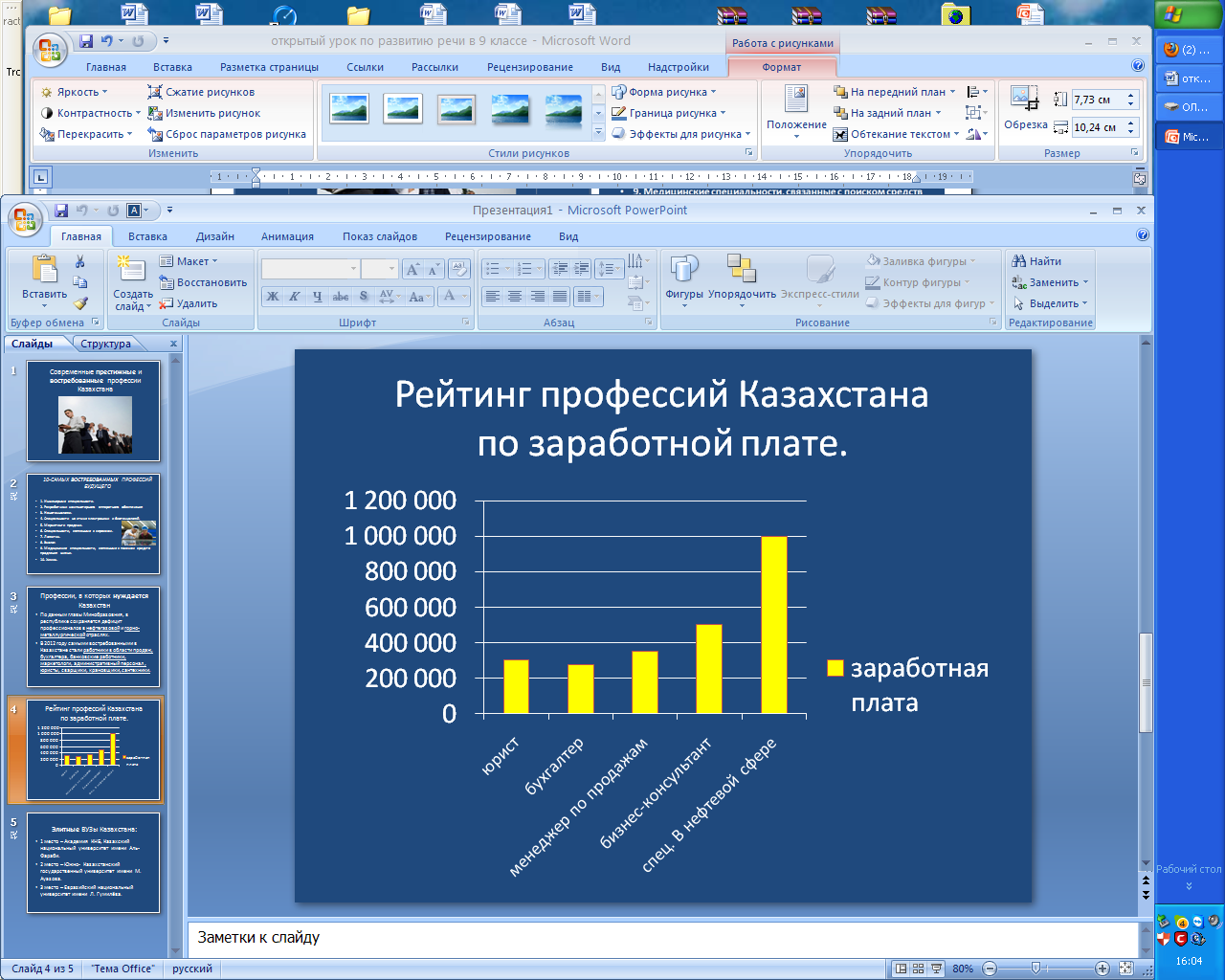 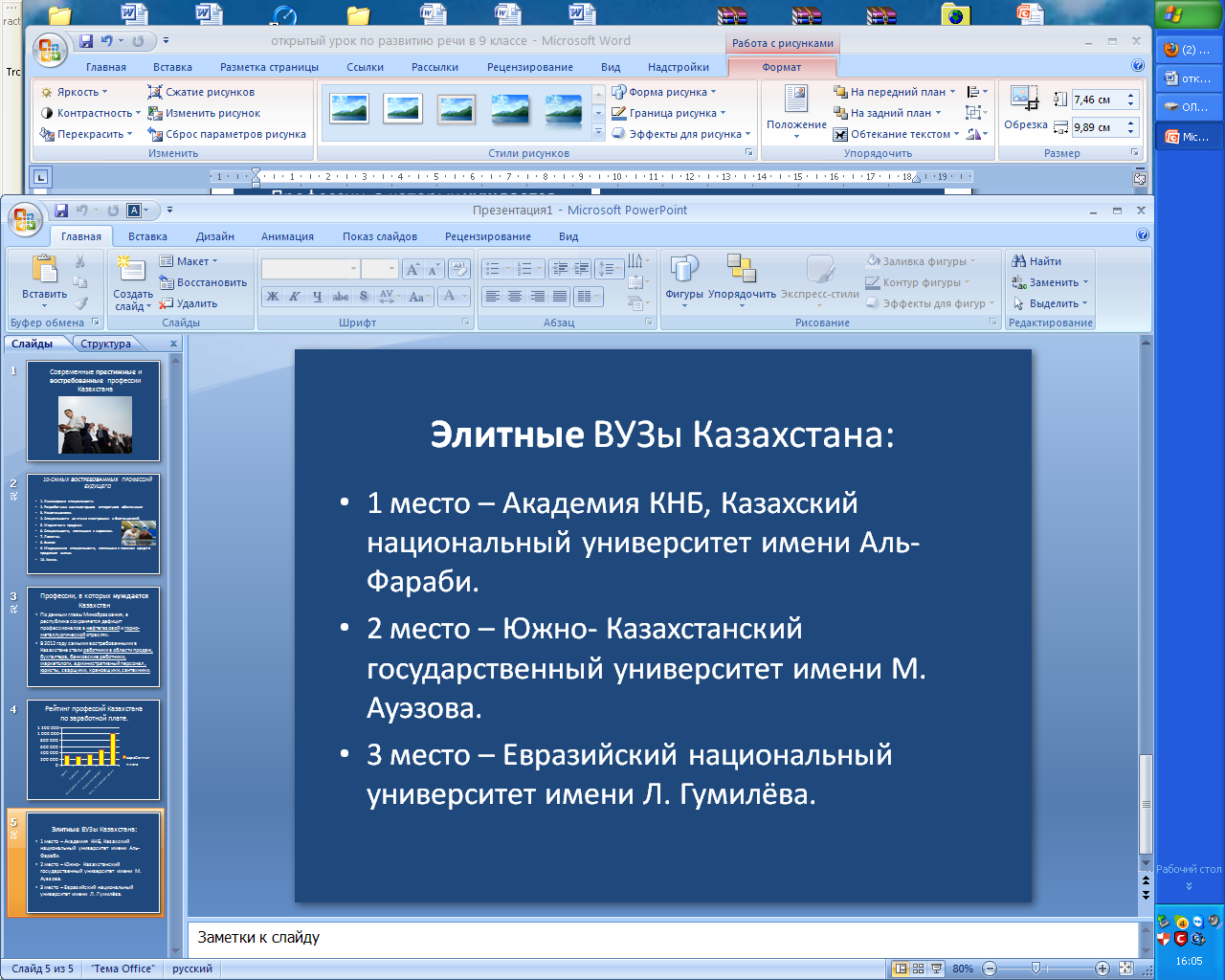 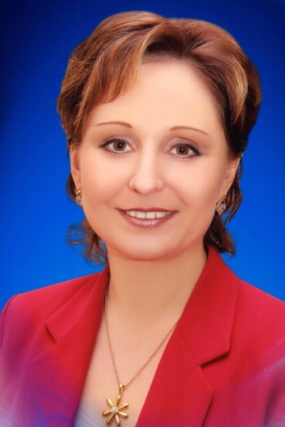 Шестакова Ольга Николаевнаучитель русского языка и литературывысшей категорииУчащиеся 9-х классовРодители уч-ся 9-х классовУчителя нашей школыВрач-24Геолог-3Учитель-4ФармацевтЮрист-7Адвокат-2Прокурор-2Сотрудник полиции-10Банкир-7ПрограммистВодительСудомеханикИнженер-2Нефтяник-7Переводчик-2Финансист-3ДизайнерАрхитектор-4Психолог-2ЭкологПредприниматель-5Врач-10Учитель-4НефтяникБанкирСотрудник полиции-3Программист-6Экономист-3Налоговый инспектор-МенеджерАдвокат-3Прокурор, судья-5Юрист-5Дизайнер-2Шеф-поварМодельерВизажист-косметологБанкир-2ПродюсерЭкономист-4Юрист-7Прокурор, судья-4Банкир-5Биржевой маклерВрач-11Учитель-6Сотрудник полиции-3Предприниматель-2Финансист-2ПереводчикМенеджер-2Дизайнер-2АрхитекторРаботник таможни-2ЖурналистНефтяник-2ПрограммистПарикмахерДиректор завода-2